ОЛИМПИАДНЫЕ ЗАДАНИЯ
областной олимпиады для учащихся II ступени общего среднего образованияпо учебному предмету «Физика»21 апреля 2023 года VIII классУважаемые участники олимпиады!1. Полный комплект состоит из четырех заданий.2. Подписывать тетради и отдельные страницы запрещается!3. В ходе работы можете использовать ручки (кроме красной), карандаши, чертежные принадлежности, калькулятор.4. Черновики не проверяются!5. Работа рассчитана на 3 часа.Желаем успехов в выполнении данных заданий!Задача 1. «Спринтерская гонка» В спринтерской лыжной гонке на дистанции  медали разыграли норвежец, итальянец и белорус. Первым финишировал норвежец с результатом . Белорус, занявший третье место, отстал от норвежца на . Определите скорость движения итальянца, занявшего в гонке второе место, если известно, что в момент финиша норвежца, расстояние между этими соседними спортсменами было одинаковым. Скорости движения спортсменов на всей дистанции считать постоянными.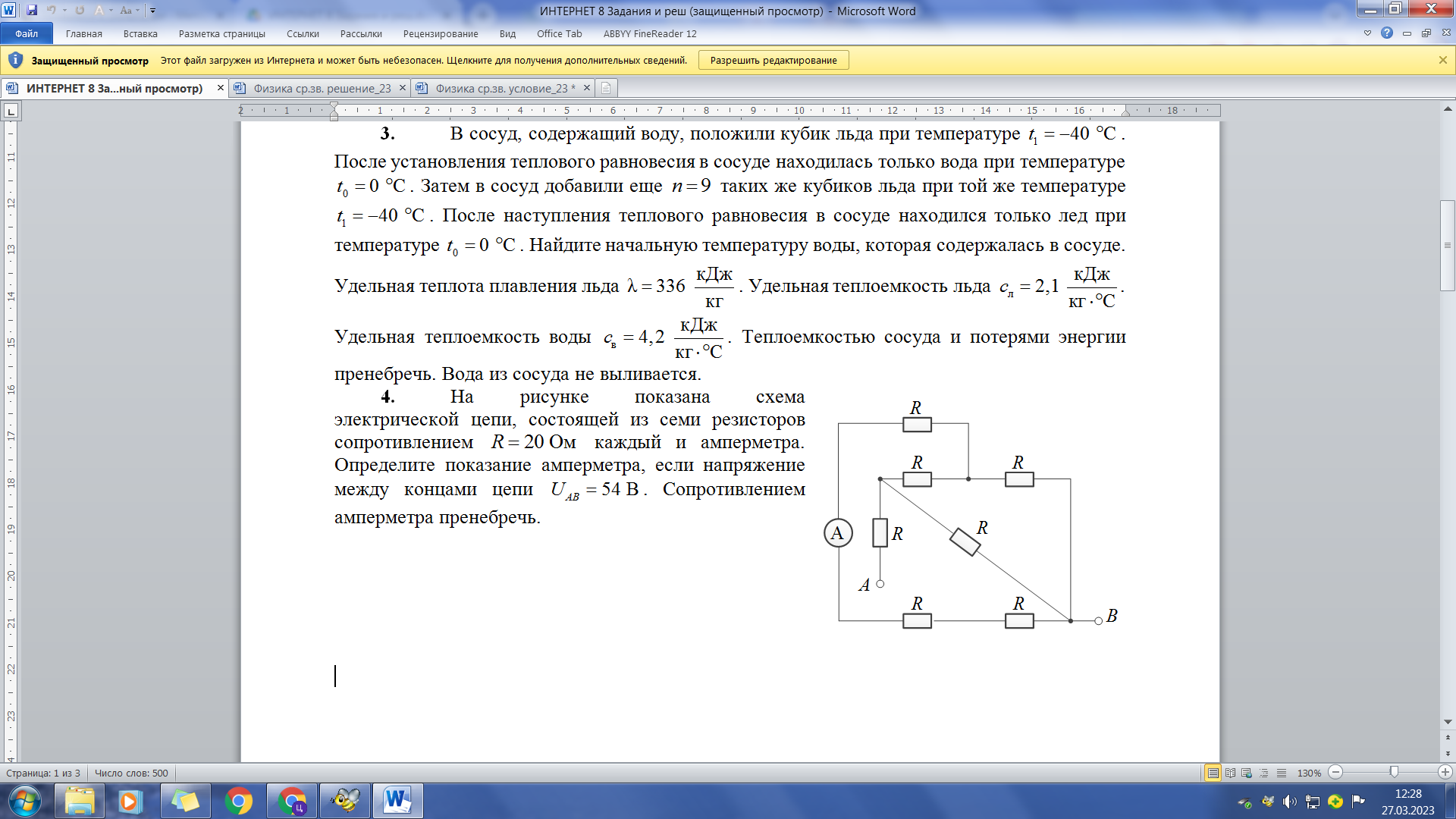 Задача 2. «Электрическая цепь». На рисунке показана схема электрической цепи, состоящей из семи резисторов сопротивлением R=20 Ом каждый и амперметра. Определите показание амперметра, если напряжение между концами цепи UAB=54 B. Сопротивлением амперметра пренебречь.Задача 3. «Остывание чашки». Над чашей очень горячей воды поднимается пар. Скорость подъема пара, оцениваемая на глаз, равна υ=0,1 м/с2. Считая, что весь поднимающийся над чашкой пар имеет температуру 100 оС, оцените скорость остывания чашки с очень горячей водой за счет испарения воды (эта скорость измеряется в градусах за секунду). Масса воды в чашке m=200 г, площадь поверхности воды S=30 см2, удельная теплоемкость воды с=4200  , удельная теплота парообразования  воды L=2,26.106 Дж/кг, плотность водяного паря при 100 оС .Задача 4. «Опускание стержня». В мензурку с водой опускают металлический цилиндрический стержень (см. рис). При этом зависимость изменения уровня воды в мензурке H от глубины погружения стержня h представлена в виде таблицы: Докажите, что H=Кh, где К постоянный коэффициент.Постройте график зависимости    H(h).Из построенного графика найдите коэффициент К.В данном эксперименте диаметр мензурки равен 28 мм. Определите диаметр стержня.h,ммH, мм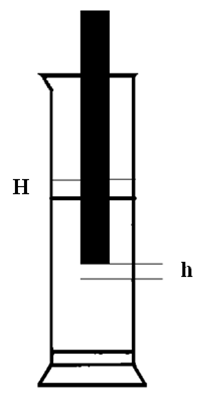 00101203305406507609701080119013